منظومة صحة اللاجئين      DSR : ٦١ شارع ديلابورت29200  بريستالهاتف: 02.98.01.98.23الإتصال : السيد جيل مازيه    - رئيس قسم الصحة /الأوضاع الغير مستقرة02 98 33 27 91 - gilles.maze@coallia.orgالسيدة سارة أوليفيه - المنسقة:06 23 38 01 17 - sarah.oulivet@coallia.orgالسيدة ماريلين غيدو – أخصائية  في العمل الاجتماعي06.10.26.31.17 - maryline.guideau@coallia.orgالسيدة ماري لور جينو - ممرضة06.12.01.72.98 - marielaure.guennou@coallia.orgالمكاتب مفتوحة من الاثنين إلى الجمعة من 9 صباحًا حتى 12 ظهرًا / 1:30 مساءً حتى 5 مساءًالمقابلات فقط  بميعاد مسبقالوصول:     • عن طريق الترام: الخط -A Porte de Plouzané  -موقف  ريكوفرانس- ماك اورلان   Recouvrance- Mac Orlan     • بالحافلة خط رقم 1 موقف  "ريكوفرانس"     • بالحافلة خط رقم  17   موقف "ماك أورلان"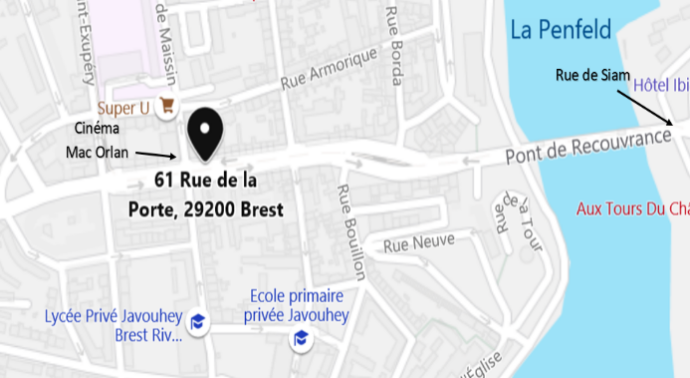 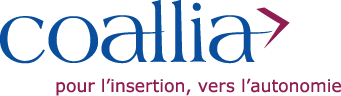 منظومة الصحةمن أجلاللاجئينDSR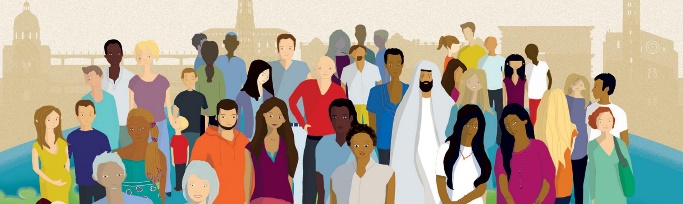 استعراضلمنظومة الصحة للاجئين:الغرض من هذه  المنظومة هو دعمك في إجراءاتك الصحية:◄ إجراء فحص طبي شامل◄ المرافقة اثناء الإستشارات الطبية◄ المساعدة في شرح التشخيص والرعاية المناسبة◄ الدعم في الإجراءات الإدارية المتعلقة بالصحة ◄ البحث عن طبيب معالج◄ معلومات عن نظام الرعاية الصحية الفرنسي ◄ ورش عمل إعلامية جماعية حول مواضيع مختلفة (النظام الغذائي والنوم ، وما إلى ذلك)شروط القبول :     1. يجب أن تكون متمتعا بالحماية الدولية     2. يجب أن تكون موجها  من قبل  أخصائي طبي أو أخصائي إجتماعي     3. يتم تحديد موعد لمقابلة القبولمناهج الدعم:ستتم المقابلات مع أخصائيو القسم اثناء فترة المواعيد فقط.يتم توفير الدعم المقترح من قبل ممرضة وأخصائية اجتماعية.تتمتع منظومة صحة اللاجئين بإمكانية الحصول  علي الترجمة الشفوية.يخضع فريق D.S.R للسرية الطبية / المهنية: سيؤمن الحفاظ على سرية جميع المعلومات الشخصية.